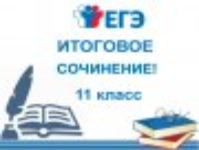 В 2022-2023 учебном году основной датой проведения итогового сочинения (изложения) определено 7 декабря 2022 года. Заявления для участия в итоговом сочинении (изложении) в основной период у выпускников текущего года  будут приниматься в своих школах до 22 ноября 2022 года (включительно).Дополнительные периоды проведения итогового сочинения (изложения) – 1 февраля 2023 года (срок подачи заявления – до 24 января 2023 года включительно) и 3 мая 2023 года (срок подачи заявления – до 18 апреля 2023 года включительно).Напоминаем, что итоговое сочинение (изложение) является условием допуска к государственной итоговой аттестации по образовательным программам среднего общего образования и проводится для обучающихся XI (XII) классов, экстернов. Итоговое сочинение по желанию могут писать и выпускники прошлых лет для представления его результатов при поступлении в вузы.Изложение вправе писать следующие категории лиц: обучающиеся XI (XII) классов с ограниченными возможностями здоровья (далее – ОВЗ), экстерны с ОВЗ; обучающиеся XI (XII) классов – дети-инвалиды и инвалиды, экстерны – дети-инвалиды и инвалиды; обучающиеся по образовательным программам среднего общего образования в специальных учебно-воспитательных учреждениях закрытого типа, а также в учреждениях, исполняющих наказание в виде лишения свободы; обучающиеся на дому, в образовательных организациях, в том числе санаторно-курортных, в которых проводятся необходимые лечебные, реабилитационные и оздоровительные мероприятия для нуждающихся в длительном лечении на основании заключения медицинской организации.Обращаем внимание, что с 2022-2023 учебного года изменился подход к формированию комплектов тем итогового сочинения: они будут формироваться из закрытого банка тем итогового сочинения. В 2022-2023 учебном году комплекты тем итогового сочинения будут собираться только из тех тем, которые использовались в прошлые годы (их более полутора тысяч). В дальнейшем закрытый банк тем итогового сочинения будет ежегодно пополняться новыми темами